Ljubezensko pismo!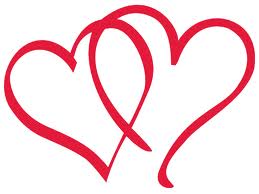 Dragi Rupert! Najprej bi se ti zahvalila za včerajšnje pismo, ki me je zelo razvedrilo in mi napolnila srce s toploto in veseljem. Najlepša misel, kar si mi jih napisal je: »Lepa si kot luna, ki se mi zvečer, ko ležim v postelji in mislim nate, nasmeje in naenkrat naju vidim skupaj za vedno!«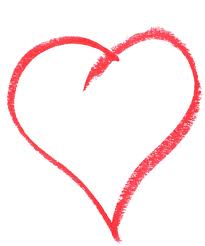 S temi povedmi bi rada izpustila tople misli iz svojega srca: Ljubim te in vedno te bom, pa naj se zgodi kar koli. Ko spim, sanjam le o tebi. Ko slišim ptice, ki pojejo, slišim tvoj glas in tako je nežen, da mi razvedri cel dan. Če pogledam v ogledalo, vidim le tebe, namesto sebe in tvoj lep nasmeh na obrazu, tvoje lepe zelene oči, ki mi nežno, a samozavestno pošiljajo žarke ljubezni in v tistem trenutku čutim, da se svet vrti samo okoli naju, v tistem trenutku imam nekaj čudnega v želodcu in čutim, da mi bo srce počilo, takšno toploto mi pošiljaš vanj. No, to čutim jaz, čutiš ti enako? Se spomniš najinega prvega srečanja? Jaz se. Prišla sem iz šole, ter šla v New Yorker, da bi si kupila nova oblačila, a jih nisem, ker ko sem vstopila, zagledala tebe in takoj mi je srce razbijalo, kot še nikoli. Takoj sem vedela, da si ti pravi. Gledala sem le tebe, ne oblačil in ne drugih, kot da bi bila tam samo ti in jaz. Šel si ven in jaz sem šla takoj za tabo. Zunaj ti je veter božal lepe oranžne kodrave lase in sonce ti je posvetilo lep obraz. Nato si me pogledal, v tistem trenutku se je vse ustavilo in želela sem si, da bi ta trenutek trajal za vedno. Stopil si k meni, me globo pogledal v oči in jaz sem mislila da sanjam, a nisem. En čas sva se spoznavala, nato si me povabil na zmenek. Jaz nisem upala reči JA, zato sem ti rekla, da bom še premislila. Dal si mi telefonsko in odšel. Ko sem prišla domov sem se začela učiti, a mi ni šlo, ker si mi po glavi hodil le ti, ne pa šola. Čutila se praznino v sebi in hotela, da bi te lahko objela in poljubila. Zbrala sem vso moč in pogum, ter v telefon vtipkala tvojo številko. Takoj si se oglasil. Rekla sem ti le: »JA!«, ti pa le, da drug dan prideš pome ob 20:00. To noč nisem mogla zapreti oči, samo na zmenek sem mislila in razmišljala, kako ti naj povem kar čutim. Prišlo je jutro. V šoli med urami nisem sodelovala, samo o tebi sem razmišljala in sanjala. Prijatelji so me spraševali, kaj je z mano, a jim nisem hotela povedati, da sem zaljubljena.Komaj sem čakala, da pridem domov. Sama nisem mogla izbrati kaj naj imam oblečeno, zato sem poklicala svojo najboljšo prijateljico, ki živi na Madžarski, Anno. Predlagala mi je črno obleko z belimi pikami. Upoštevala sem njen nasvet. Ura je bila 19:55, srce mi je razbijalo, pozvonil je zvonec. Ja, prišel si ti, princ na belem konju iz mojih sanj. Med potjo do lepe restavracije z bazenom nisva rekla ničesar. Najina miza je bila pri bazenu. Na njej so bile prižgane sveče in na mizi so bile vrtnice. Bilo je zelo romantično. Usedla sva se in rekel si mi: »Zelo si mi všeč. Bi hodila z mano?« Jaz nisem vedela kaj naj odgovorim, a ko si mi globoko pogledal v oči sem se opogumila in ti odgovorila: »Ti si mi tudi zelo všeč. JA, JA!!!« Čez tvoj obraz se je raztezal velik nasmeh in tvoje oko me je zaprlo v srce. Tisti trenutek sem se odločila, da te nikoli ne bom pustila da odideš in da te bom večno ljubila. Gledala sva se v oči. Počasi si se mi približeval s svojim čudovitim obrazom. Bila sva že tako blizu, da sem čutila vonj tvojega parfuma, ki me je odpeljal po oblakih do tebe. Čutila sem tvoj dah na obrazu in ta trenutek je bil čudovit. Poljubila sva se. Tvoje rdeče, mehke, gladke in tople ustnice so se dotaknile mojih. Najraje bi zakričala na ves glas, da te ljubim. V tistem hipu sem mislila, da se vrtiva in da se ne moreva ustaviti. Da sva na otoku, kjer ni nikogar, le ti in jaz. Želela bi, da ta trenutek nikoli ne bi minil, a vsega je enkrat konec. Najine ustnice so se počasi začele oddaljevati. Nato si vstal, prišel k meni ter me objel in mi v ušesa, s svojim nežnim glasom, zašepetal: »Ljubim te!« In jaz sem ti s poljubom odgovorila, da jaz tudi tebe. Nato si šel k bazenu in skočil vanj. Najprej sem mislila, da sem kaj naredila narobe, a si mi pojasnil, da sem vse naredila v redu. Hotel si, da se ti pridružim. V bazenu si me tisočkrat poljubil in tisočkrat mi rekel, da me ljubiš. A se še spomniš najinega Londonskega izleta? Ko si mi rekel, da greva v London in da bova tam dva meseca, sem bila zelo zelo vesela. Res je, da na letalo nisem upala, a vedela sem, da boš cel čas z mano in me ne boš pustil samo, tako nisem mislila več na strah, ampak na naju in na dva čudovita meseca v Londonu. Ko sva prispela, sva šla v najlepši hotel. Tam sva celo noč gledala filme in se smejala, ter uživala. Drug dan si me peljal v restavracije in na ogled londonskih znamenitosti. Pokazal si mi celo mesto. Vse podrobnosti si vedel o njem, ni čudno saj si tam živel 15 let. Peti dan si me presenetil s srečanjem z Emmo Watson in z dečki One Direction. Dobila sem veliko avtogramov. Tisti dan sem vedela, da bi vse dal zame in da bi jaz tudi dala vse zate. Tista dva mesca sta bila prečudovita. Tam sva se popolnoma spoznala. Veš, vsi tisti trenutki mi bodo za vedno ostali v spominu, naj se zgodi kar koli. Nihče nama tega ne mora izbrisati iz srca. Ljubim te in komaj čakam de spet slišim tvoj nežen glas, da pobožam tvoj obraz in spet čutim tvoje mehke ustnice, da čutim najino ljubezen in da mi srce napolniš s žarki svoje ljubezni.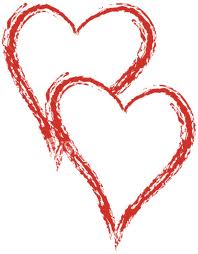 LJUBIM TE!!!                POLJUBČEK!Tebe večno ljubljena, Endrina  